.Утверждаю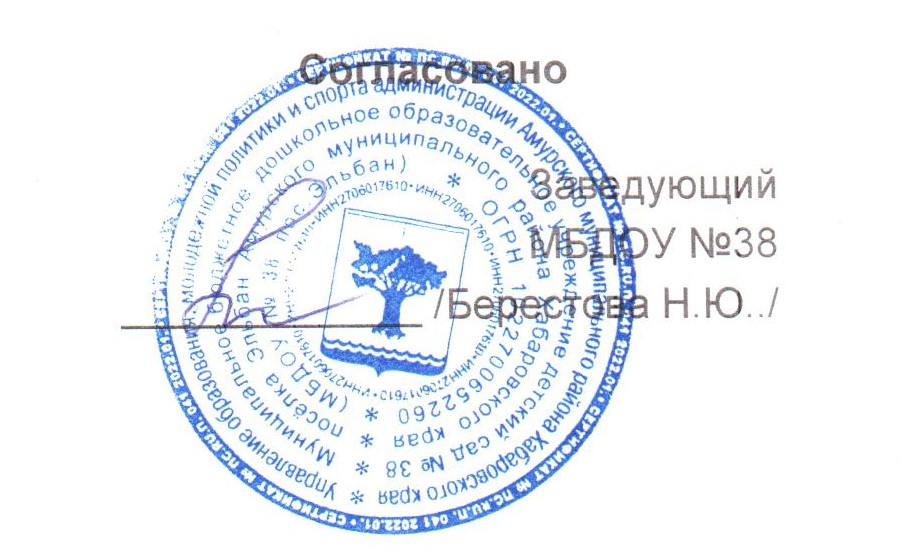 ЗаведующийМБДОУ №38_____________ /Берестова Н.Ю../УтверждаюЗаведующийМБДОУ №38_____________ /Берестова Н.Ю../УтверждаюЗаведующийМБДОУ №38_____________ /Берестова Н.Ю../УтверждаюЗаведующийМБДОУ №38_____________ /Берестова Н.Ю../УтверждаюЗаведующийМБДОУ №38_____________ /Берестова Н.Ю../УтверждаюЗаведующийМБДОУ №38_____________ /Берестова Н.Ю../УтверждаюЗаведующийМБДОУ №38_____________ /Берестова Н.Ю../УтверждаюЗаведующийМБДОУ №38_____________ /Берестова Н.Ю../УтверждаюЗаведующийМБДОУ №38_____________ /Берестова Н.Ю../УтверждаюЗаведующийМБДОУ №38_____________ /Берестова Н.Ю../УтверждаюЗаведующийМБДОУ №38_____________ /Берестова Н.Ю../УтверждаюЗаведующийМБДОУ №38_____________ /Берестова Н.Ю../УтверждаюЗаведующийМБДОУ №38_____________ /Берестова Н.Ю../УтверждаюЗаведующийМБДОУ №38_____________ /Берестова Н.Ю../УтверждаюЗаведующийМБДОУ №38_____________ /Берестова Н.Ю../УтверждаюЗаведующийМБДОУ №38_____________ /Берестова Н.Ю../УтверждаюЗаведующийМБДОУ №38_____________ /Берестова Н.Ю../УтверждаюЗаведующийМБДОУ №38_____________ /Берестова Н.Ю../УтверждаюЗаведующийМБДОУ №38_____________ /Берестова Н.Ю../УтверждаюЗаведующийМБДОУ №38_____________ /Берестова Н.Ю../УтверждаюЗаведующийМБДОУ №38_____________ /Берестова Н.Ю../УтверждаюЗаведующийМБДОУ №38_____________ /Берестова Н.Ю../УтверждаюЗаведующийМБДОУ №38_____________ /Берестова Н.Ю../УтверждаюЗаведующийМБДОУ №38_____________ /Берестова Н.Ю../УтверждаюЗаведующийМБДОУ №38_____________ /Берестова Н.Ю../МЕНЮМЕНЮМЕНЮМЕНЮ16 августа 2023 г.16 августа 2023 г.16 августа 2023 г.16 августа 2023 г.16 августа 2023 г.16 августа 2023 г.16 августа 2023 г.16 августа 2023 г.16 августа 2023 г.Сад 12 часовСад 12 часовСад 12 часовСад 12 часовСад 12 часовСад 12 часовСад 12 часовСад 12 часовСад 12 часовСад 12 часовСад 12 часовСад 12 часовСад 12 часовСад 12 часовСад 12 часовСбор-
ник
рецеп-
турСбор-
ник
рецеп-
тур№
техн.
картыНаименование блюдаНаименование блюдаНаименование блюдаНаименование блюдаВыходВыходХимический составХимический составХимический составХимический составХимический составХимический составЭнерге-
тическая
ценность,
ккалВита-
мин
С, мгСбор-
ник
рецеп-
турСбор-
ник
рецеп-
тур№
техн.
картыНаименование блюдаНаименование блюдаНаименование блюдаНаименование блюдаВыходВыходБелки, гБелки, гЖиры, гЖиры, гЖиры, гУгле-
воды, гЭнерге-
тическая
ценность,
ккалВита-
мин
С, мгЗавтракЗавтракЗавтракЗавтракЗавтракЗавтракЗавтракЗавтракЗавтракЗавтракЗавтракЗавтракЗавтракЗавтракЗавтракЗавтракЗавтрак20082008212ЛАПШЕВНИК С СЫРОМ
ЗАПЕЧЕННЫЙЛАПШЕВНИК С СЫРОМ
ЗАПЕЧЕННЫЙЛАПШЕВНИК С СЫРОМ
ЗАПЕЧЕННЫЙЛАПШЕВНИК С СЫРОМ
ЗАПЕЧЕННЫЙ1751757,17,199943,82370,12008200813МАСЛО (ПОРЦИЯМИ)МАСЛО (ПОРЦИЯМИ)МАСЛО (ПОРЦИЯМИ)МАСЛО (ПОРЦИЯМИ)554,54,54,541020082008ХЛЕБ ПШЕНИЧНЫЙХЛЕБ ПШЕНИЧНЫЙХЛЕБ ПШЕНИЧНЫЙХЛЕБ ПШЕНИЧНЫЙ4040330,20,20,219,592020082008433КАКАО С МОЛОКОМКАКАО С МОЛОКОМКАКАО С МОЛОКОМКАКАО С МОЛОКОМ1801803,23,23,23,23,2191190,5ИтогоИтогоИтогоИтогоИтогоИтогоИтого40040013,313,316,916,916,982,34890,6II ЗавтракII ЗавтракII ЗавтракII ЗавтракII ЗавтракII ЗавтракII ЗавтракII ЗавтракII ЗавтракII ЗавтракII ЗавтракII ЗавтракII ЗавтракII ЗавтракII ЗавтракII ЗавтракII Завтрак20082008442СОК ФРУКТОВЫЙСОК ФРУКТОВЫЙСОК ФРУКТОВЫЙСОК ФРУКТОВЫЙ1501500ИтогоИтогоИтогоИтогоИтогоИтогоИтого1501500ОбедОбедОбедОбедОбедОбедОбедОбедОбедОбедОбедОбедОбедОбедОбедОбедОбед2012201257БОРЩ С КАПУСТОЙ И
КАРТОФЕЛЕМБОРЩ С КАПУСТОЙ И
КАРТОФЕЛЕМБОРЩ С КАПУСТОЙ И
КАРТОФЕЛЕМБОРЩ С КАПУСТОЙ И
КАРТОФЕЛЕМ1801801,91,94,84,84,811,51378,220082008260АЗУАЗУАЗУАЗУ20020013,413,429,329,329,325,231911,920082008439НАПИТОК ИЗ СМЕСИ ЯГОДНАПИТОК ИЗ СМЕСИ ЯГОДНАПИТОК ИЗ СМЕСИ ЯГОДНАПИТОК ИЗ СМЕСИ ЯГОД1801800,20,20,10,10,111,74914,420082008ХЛЕБ РЖАНО-ПШЕНИЧНЫЙХЛЕБ РЖАНО-ПШЕНИЧНЫЙХЛЕБ РЖАНО-ПШЕНИЧНЫЙХЛЕБ РЖАНО-ПШЕНИЧНЫЙ50500ИтогоИтогоИтогоИтогоИтогоИтогоИтого61061015,515,534,234,234,248,450534,5ПолдникПолдникПолдникПолдникПолдникПолдникПолдникПолдникПолдникПолдникПолдникПолдникПолдникПолдникПолдникПолдникПолдник20082008434МОЛОКО КИПЯЧЕНОЕМОЛОКО КИПЯЧЕНОЕМОЛОКО КИПЯЧЕНОЕМОЛОКО КИПЯЧЕНОЕ2002005,55,56,16,16,18,9114120082008483КОРЖИКИ МОЛОЧНЫЕКОРЖИКИ МОЛОЧНЫЕКОРЖИКИ МОЛОЧНЫЕКОРЖИКИ МОЛОЧНЫЕ50503,33,36,76,76,731,31970ИтогоИтогоИтогоИтогоИтогоИтогоИтого2502508,88,812,812,812,840,23111УжинУжинУжинУжинУжинУжинУжинУжинУжинУжинУжинУжинУжинУжинУжинУжинУжин20082008325РИС ОТВАРНОЙРИС ОТВАРНОЙРИС ОТВАРНОЙРИС ОТВАРНОЙ1501503,63,64,54,54,538,2158020082008243ЗРАЗЫ РЫБНЫЕ РУБЛЕНЫЕЗРАЗЫ РЫБНЫЕ РУБЛЕНЫЕЗРАЗЫ РЫБНЫЕ РУБЛЕНЫЕЗРАЗЫ РЫБНЫЕ РУБЛЕНЫЕ70707,97,94,34,34,35,9940,720122012349СОУС ТОМАТНЫЙ С ОВОЩАМИСОУС ТОМАТНЫЙ С ОВОЩАМИСОУС ТОМАТНЫЙ С ОВОЩАМИСОУС ТОМАТНЫЙ С ОВОЩАМИ50500,60,62223,1340,920082008ХЛЕБ ПШЕНИЧНЫЙХЛЕБ ПШЕНИЧНЫЙХЛЕБ ПШЕНИЧНЫЙХЛЕБ ПШЕНИЧНЫЙ40403,23,20,30,30,321,1100020082008441НАПИТОК ИЗ ПЛОДОВ ШИПОВНИКАНАПИТОК ИЗ ПЛОДОВ ШИПОВНИКАНАПИТОК ИЗ ПЛОДОВ ШИПОВНИКАНАПИТОК ИЗ ПЛОДОВ ШИПОВНИКА1801800,60,60,30,30,323,210972,5ИтогоИтогоИтогоИтогоИтогоИтогоИтого49049015,915,911,411,411,491,549574,1ВсегоВсегоВсегоВсегоВсегоВсегоВсегоВсегоВсего53,553,575,375,375,3262,41800110,2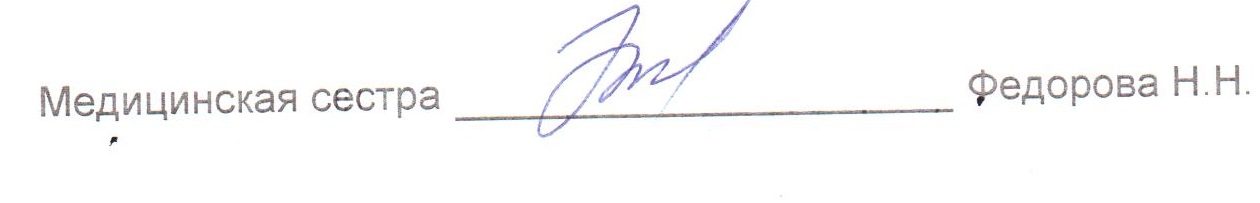 